Présidence de l’Université d’Angers | Direction de la Recherche, de l'Innovation et des Études Doctorales | 40 rue de Rennes | BP 73532 | 49035 Angers Cedex 01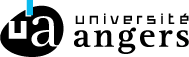 DÉrogation pour la rédaction et/ou la soutenance de la thèse en anglais (ne concerne pas les cotutelles internationales de thèse, se référer aux articles précisant ces modalités dans la convention)Nom (de naissance) :Prénom : Numéro d’étudiant :Date de naissance :Directeur.ice de thèse :Laboratoire :École Doctorale :  ALL        BS       	 DSP       	 EDGE 		 ECLIS    	 MaSTIC
 3MG       SIS       STT		 VAAME ALL        BS       	 DSP       	 EDGE 		 ECLIS    	 MaSTIC
 3MG       SIS       STT		 VAAME ALL        BS       	 DSP       	 EDGE 		 ECLIS    	 MaSTIC
 3MG       SIS       STT		 VAAMEConformément aux dispositions de l'article 21 de l'arrêté du 25 mai 2016 modifié sur la formation doctorale, la rédaction du manuscrit de thèse peut se faire dans une langue étrangère à condition qu’elle soit complétée par un résumé substantiel en langue française.Je sollicite auprès de Monsieur le Chef d’établissement une demande de dérogation à : la rédaction en anglais de la thèse de doctorat (un résumé en langue française comportant 15 pages devra obligatoirement être intégré au mémoire de thèse) l'autorisation de soutenir la thèse en anglaisMotif(s) de la demande :  thèse préparée par un.e étudiant.e étranger.e non francophone thèse co-dirigée par un.e chercheur.e étranger.e non francophone rapporteur.e de thèse non francophone membre du jury non francophoneAvis motivé obligatoire : Conformément aux dispositions de l'article 21 de l'arrêté du 25 mai 2016 modifié sur la formation doctorale, la rédaction du manuscrit de thèse peut se faire dans une langue étrangère à condition qu’elle soit complétée par un résumé substantiel en langue française.Je sollicite auprès de Monsieur le Chef d’établissement une demande de dérogation à : la rédaction en anglais de la thèse de doctorat (un résumé en langue française comportant 15 pages devra obligatoirement être intégré au mémoire de thèse) l'autorisation de soutenir la thèse en anglaisMotif(s) de la demande :  thèse préparée par un.e étudiant.e étranger.e non francophone thèse co-dirigée par un.e chercheur.e étranger.e non francophone rapporteur.e de thèse non francophone membre du jury non francophoneAvis motivé obligatoire : Conformément aux dispositions de l'article 21 de l'arrêté du 25 mai 2016 modifié sur la formation doctorale, la rédaction du manuscrit de thèse peut se faire dans une langue étrangère à condition qu’elle soit complétée par un résumé substantiel en langue française.Je sollicite auprès de Monsieur le Chef d’établissement une demande de dérogation à : la rédaction en anglais de la thèse de doctorat (un résumé en langue française comportant 15 pages devra obligatoirement être intégré au mémoire de thèse) l'autorisation de soutenir la thèse en anglaisMotif(s) de la demande :  thèse préparée par un.e étudiant.e étranger.e non francophone thèse co-dirigée par un.e chercheur.e étranger.e non francophone rapporteur.e de thèse non francophone membre du jury non francophoneAvis motivé obligatoire : Conformément aux dispositions de l'article 21 de l'arrêté du 25 mai 2016 modifié sur la formation doctorale, la rédaction du manuscrit de thèse peut se faire dans une langue étrangère à condition qu’elle soit complétée par un résumé substantiel en langue française.Je sollicite auprès de Monsieur le Chef d’établissement une demande de dérogation à : la rédaction en anglais de la thèse de doctorat (un résumé en langue française comportant 15 pages devra obligatoirement être intégré au mémoire de thèse) l'autorisation de soutenir la thèse en anglaisMotif(s) de la demande :  thèse préparée par un.e étudiant.e étranger.e non francophone thèse co-dirigée par un.e chercheur.e étranger.e non francophone rapporteur.e de thèse non francophone membre du jury non francophoneAvis motivé obligatoire : A Angers, le A Angers, le Signature du doctorant :Signature du doctorant :Avis du directeur(trice) de thèse : Favorable DéfavorableDate : Signature :Signature :Avis du directeur(trice) (adjoint) de l’ED : Favorable DéfavorableDate : Signature :Avis du directeur(trice) (adjoint) de l’ED : Favorable DéfavorableDate : Signature :Avis du chef d’établissement : Favorable DéfavorableDate : Signature :Signature :